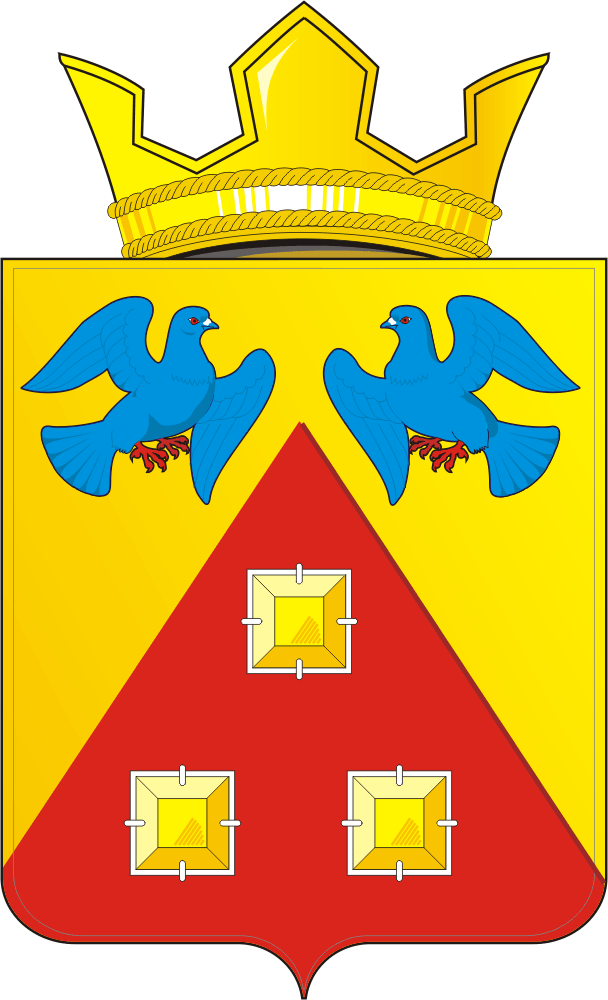 КОНТРОЛЬНО – СЧЕТНЫЙ ОРГАН «СЧЕТНАЯ ПАЛАТА»МУНИЦИПАЛЬНОГО ОБРАЗОВАНИЯ САРАКТАШСКИЙ ПОССОВЕТ САРАКТАШСКОГО РАЙОНА ОРЕНБУРГСКОЙ ОБЛАСТИ462100, Оренбургская область, п.Саракташ, ул.Свердлова/Депутатская, 5/5, тел. (35333) 6-11-97 E-mail: lan-ksp@mail.ru_____________________________________________        « 25 » октября 2023 г.                                                                                      №3  АНАЛИТИЧЕСКАЯ ЗАПИСКАпо отчету об исполнении бюджета муниципального образования Саракташский поссовет за 9 месяцев 2023 годаОбщие положенияВ соответствии с решением Совета депутатов муниципального образования Саракташский поссовет от 28.11.2016 г. №95 «Об утверждении Положения о бюджетном процессе в муниципальном образовании Саракташский поссовет» (далее - Положение о бюджетном процессе), отчет об исполнении бюджета муниципального образования Саракташский поссовет за первый квартал, полугодие и девять месяцев текущего финансового года утверждается постановлением администрации Саракташского поссовета и направляется в Совет депутатов и Счетную палату Саракташского поссовета. Отчет об исполнении местного бюджета за 9 месяцев 2023 года (далее – отчет об исполнении бюджета) утвержден постановлением администрации Саракташского поссовета от 13.10.2023г. №382-п и представлен в Счетную палату Саракташского поссовета (далее – Счетная палата) в соответствии со ст. 48 Положения о бюджетном процессе в срок, не позднее 15 числа месяца, следующего за отчетным кварталом.   Анализ отчета об исполнении бюджета проведен Счетной палатой в целях:  сопоставления исполненных показателей местного бюджета за 9 месяцев 2023 года с годовыми назначениями, а также с показателями за аналогичный период предыдущего года; выявления возможных несоответствий (нарушений) и подготовки предложений, направленных на их устранение. Анализ отчета об исполнении бюджета за 9 месяцев 2023 года проведен Счетной палатой в соответствии с п.5 ст. 264.2 Бюджетного кодекса Российской Федерации (далее — БК РФ), ст. 9 Федерального закона от 07.02.2011 № 6-ФЗ «Об общих принципах организации и деятельности контрольно-счетных органов субъектов Российской Федерации и муниципальных образований» (далее – Федеральный закон № 6-ФЗ), ст. 8 Положения о контрольно-счетном органе «Счетная палата» муниципального образования Саракташский поссовет Саракташского района Оренбургской области, утвержденного решением Совета депутатов муниципального образования Саракташский поссовет от 29.10.2021 года №62, п. 2.6 Плана работы Счетной палаты на 2023 год, утвержденного распоряжением председателя контрольно-счетного органа «Счетная палата» муниципального образования Саракташский поссовет от 23.12.2022г. №8-р.                        При подготовке анализа использовалась информация и бюджетная отчетность, представленная администрацией Саракташского поссовета в Счетную палату в следующем составе: отчет об исполнении бюджета (форма 0503117); сведения по исполнению бюджета (форма 0503164); сведения об остатках денежных средств на счетах получателя бюджетных средств (форма 0503178);сведения по дебиторской и кредиторской задолженности (форма 0503169);пояснительная записка (форма 0503160). 2. Основные параметры исполнения местного бюджетаза 9 месяцев 2023 годаРешением Совета депутатов муниципального образования Саракташский поссовет от 16.12.2022г. №121 «О бюджете муниципального образования Саракташский поссовет на 2023 год и плановый период 2024 и 2025 годов» бюджетные назначения на 2023 год по доходам утверждены в сумме 146 320 722,00 рублей, по расходам – 146 320 720,00 рублей, размер дефицита – 0,00 рублей.         Решением Совета депутатов муниципального образования Саракташский поссовет от 21.07.2023г. №160 «О внесении изменений в решение Совета депутатов муниципального образования Саракташский поссовет от 16 декабря 2022 года №121 «О бюджете муниципального образования Саракташский поссовет на 2023 год и плановый период 2024 и 2025 годов» утверждены основные характеристики местного бюджета на 2023 год: 1. общий объем доходов местного бюджета в сумме 144 324 224,96 рублей; 2. общий объем расходов местного бюджета в сумме 145 084 578,71 рублей; 3. дефицит местного бюджета – 760 353,75 рублей.  Отклонение показателей сводной бюджетной росписи местного бюджета от бюджетных назначений, утвержденных Решением Совета депутатов от 21.07.2023 года №160 «О бюджете муниципального образования Саракташский поссовет на 2023 год и на плановый период 2024 и 2025 годов» отсутствует (таблица 1).Таблица №1(руб.)За 9 месяцев 2023 года в местный бюджет поступило доходов в размере 95 496 144,51 рублей, что составляет 66,2% по отношению к уточненным годовым плановым назначениям (144 324 224,96 рублей), что на 19,1% ниже, чем за аналогичный период прошлого года (118 034 278,45 рублей).Расходы из бюджета муниципального образования Саракташский поссовет за 9 месяцев текущего года произведены в сумме 93 541 293,11 рублей, что составляет 64,5% к уточненным годовым бюджетным назначениям (145 084 578,71 рублей) и 81,1% к объему расходов местного бюджета за аналогичный период прошлого года (115 377 912,35 рублей).         За 9 месяцев текущего года исполнение бюджета характеризуется превышением доходов над расходами в сумме 1 954 851,40 рублей. По итогам 3 квартала 2022 года также наблюдалось превышение доходов над расходами в сумме 2 656 366,10 рублей.Сведения об исполнении бюджета муниципального образования Саракташский поссовет за 9 месяцев 2023 года по доходам и расходам приведены в приложении 1 к аналитической записке.Анализ исполнения местного бюджета по доходам         В структуре доходной части местного бюджета налоговые и неналоговые доходы составляют 35,6% от общей суммы средств, поступивших в доход местного бюджета, безвозмездные поступления 64,4%.        Годовой объем бюджетных назначений по налоговым и неналоговым доходам местного бюджета (52 511 000,00 рублей) на 01.10.2023г. исполнен в размере 33 954 263,52 рублей или на 64,7%.По сравнению с аналогичным периодом 2022 года налоговые и неналоговые доходы уменьшились на 1 079 472,28 рублей, или на 3,1%.  Показатели, характеризующие исполнение бюджетных назначений по налоговым и неналоговым доходам за 9 месяцев 2023 года (в разрезе основных источников) приведены на рисунке 1.Рис. 1. Исполнение бюджета по налоговым и неналоговым доходам (руб.)Прирост поступлений произошел по налогу на доходы  физических лиц (на 9,0%); на товары (работы, услуги), реализуемые на территории РФ (на 3,1%); налогу на совокупный доход (на 5,1%); государственной пошлине (на 35,7%). Снижение поступлений отмечается налогу на имущество (на 37,9%);  доходы от использования имущества, находящегося в государственной и муниципальной собственности (на 93,6%); доходы от продажи материальных и нематериальных активов (29,3%). Преобладающую долю в группе налоговых и неналоговых доходов по прежнему занимают  поступления от налогов на доходы физических лиц (55,8%).Удельный вес доходов от налога на товары, реализуемые на территории Российской Федерации – 25,4%, налогов на совокупный доход 8,8%, налогов на имущество – 8,8%, государственная пошлина–0,01%, доходы от использования имущества, находящегося в муниципальной собственности –0,2%, доходы от продажи материальных и нематериальных активов–1,0%.  Налоговые доходыГодовой объем бюджетных назначений по налоговым доходам местного бюджета 51 521 000,00 рублей, исполнен в размере 33 534 627,75 рублей, или 65,1%, или на уровне аналогичного периода 2022 года (33 391 499,65) рублей. На долю налоговых доходов приходится 98,8% от общего объема налоговых и неналоговых поступлений.По состоянию на 01.10.2023 года, утвержденные бюджетные назначения по подгруппе доходов Налоги на прибыль, доходы (удельный вес в структуре налоговых доходов – 51,2%) составили 26 909 000,00 рублей, исполнение сложилось в сумме 18 946 282,90 рублей, с увеличением относительно аналогичного периода 2022 года (17 384 348,77 рублей) на 1 561 934,13 рублей или на 8,9%. Поступления по Налогам на товары (работы, услуги), реализуемые на территории Российской Федерации составили 8 612 468,51 рублей, или 84,2% от утвержденных назначений (10 227 000,00 рублей). Поступления увеличились по сравнению с аналогичным периодом прошлого года на 3,1% или на 262 361,41 рублей.Поступления по налогам на совокупный доход составили 2 983 517,44 рублей, или 76,3% от утвержденных назначений (3 908 000,00 рублей). Поступления увеличились к аналогичному периоду прошлого года на 145 023,96 рублей или на 5,1%.Наиболее высокий уровень исполнения сложился по налогу, взимаемому в связи с применением упрощенной системы налогообложения - 77,5% или 2 055 558,23 рублей, при плане 2 652 000,00 рублей. По единому сельскохозяйственному налогу исполнение сложилось на 73,9%  или  927 959,21 рублей, при плане 1 256 000,00 рублей.        Исполнение бюджетных назначений по налогам на имущество составило 2 988 938,90 рублей или 28,5% от годового объема плановых назначений (10 474 000,00 рублей). По сравнению с аналогичным периодом 2022 года (4 988 064,30 рублей) налог уменьшился на 1 827 091,40 рубля или на 37,9%.Исполнение от уплаты налога на имущество физических лиц составило                  123 284,87 рублей или 7,0% от утвержденных бюджетных назначений (1 772 000,00 рублей). По сравнению с показателем предыдущего года (464 028,54 рублей) объем поступлений налога на имущество физических лиц уменьшился на 340 743,67 рублей или на 73,4%. Земельный налог за 9 месяцев 2023 года исполнен в размере 2 865 654,03 рублей, или 32,9% от утвержденных бюджетных показателей (8 702 000,00 рублей). По сравнению с показателем 2022 года (4 352 001,76 рублей) доходы от земельного налога уменьшились на 1 486 347,73 рублей или на 34,2%. Счетная палата муниципального образования Саракташский поссовет рекомендует оценить размер ожидаемых поступлений до конца года налога на имущество, а именно: налога на имущество физических лиц и земельного налога, и рассмотреть вопрос о внесении соответствующих изменений в бюджетные назначения 2023 года.Поступления государственной пошлины в 3 квартале 2023 года составили 3 420,00 рублей или 114,0% от утвержденных на год бюджетных назначений (3 000,00 рублей) и 135,7% к соответствующим поступлениям за аналогичный период 2022 года (2 520,00 рублей). Неналоговые доходыПо состоянию на 01.10.2023 года объем бюджетных назначений по статьям, образующим неналоговые доходы (990 000,00 рублей) исполнен в размере 419 635,77 рублей или на 42,4%. Относительно 3 квартала 2022 года (1 642 236,15 рублей) поступления значительно уменьшились (в 3,9 раза) на 1 222 600,38 рублей.         Поступления доходов от использования имущества, находящегося в государственной и муниципальной собственности исполнены в сумме 61 804,77  рублей, или 6,2% от годовых плановых назначений (990 000,00 рублей) и в размере 14,7% от общей суммы поступивших неналоговых доходов. В сравнении с аналогичным периодом 2022 года (960 321,12 рублей) сумма поступлений 2023 года уменьшилась на  898 516,35 рублей или на 93,6%.        Доходы от продажи материальных и нематериальных активов исполнены в сумме 357 831,00 рублей при отсутствии плана.  Безвозмездные поступления        Безвозмездные поступления на 01.10.2023 года сложились в объеме 61 541 880,99 рублей, что составляет 67,0% от годового объема бюджетных назначений (91 813 244,96 рублей). По сравнению с аналогичным периодом прошлого года (83 000 542,65 рублей), данные поступления уменьшились на 21 458 661,66 рублей или на 25,8%.        Преобладающую долю в доходах по группе Безвозмездные поступления составляют безвозмездные поступления от других бюджетов бюджетной системы Российской Федерации, сложившиеся в размере 58 784 681,99 рублей, или на 66,3% от утвержденных назначений (88 724 058,96 рублей), и  состоящие из:дотаций бюджетам бюджетной системы Российской Федерации в размере 26 267 800,00 рублей или 77,1% от годовых бюджетных назначений (34 054 000,00 рублей);субсидий бюджетам бюджетной системы Российской Федерации  в сумме 29 315 880,99 рублей, или 69,6% от годовых бюджетных назначений (42 121 959,00 рублей);иных межбюджетных трансфертов в размере 3 201 000,00 рублей или 25,5% от годового объема утвержденных бюджетных назначений (12 548 099,96 рублей).        Безвозмездные поступления от негосударственных организаций при утвержденных бюджетных назначениях в сумме 3 089 166,00 рублей, исполнение сложилось  в сумме 2 705 000,00 рублей или на 87,6%.         Доходы бюджетов бюджетной системы Российской Федерации от возврата остатков субсидий, субвенций и иных межбюджетных трансфертов, имеющих целевое назначение прошлых лет сложились в размере 52 199,00 рублей,  при отсутствии плановых бюджетных назначений.   4. Анализ исполнения местного бюджета по расходам        Расходы из бюджета муниципального образования Саракташский поссовет  за 9 месяцев 2023 года исполнены в сумме 93 541 293,11 или в размере 64,5% к годовым бюджетным назначениям (145 084 578,71 рублей). Исполнение местного бюджета по расходам за 3 квартал 2023 года на 21 836 619,24 рублей или на 18,9% ниже исполнения за аналогичный период 2022 года (115 377 912,35 рублей).         Сведения об исполнении бюджета по расходам за 9 месяцев 2023 года в сравнении с годовыми бюджетными назначениями на 2023 год приведены на рисунке 2.Рис.2. Исполнение местного бюджета по расходам за 9 месяцев 2023 года (руб.)В структуре произведенных в отчетном периоде расходов местного бюджета (рис. 3), основную долю за 3 квартал 2023 года, как и в аналогичном периоде прошлого года, занимают расходы по разделам 0400 «Национальная экономика» - 36,2% (33 905 742,06 рублей), 0500 «Жилищно-коммунальное хозяйство» – 32,9% (30 751 946,87 рублей), 0800 «Культура, кинематография» - 16,7% (15 646 320,98 рублей), 0100 «Общегосударственные вопросы» - 12,1% (11 324 032,13 рублей).   Рис.3. Струкура расходов бюджета Саракташского поссовета за 9 месяцев 2023 года ( в %).Расходы по разделу 0100 «Общегосударственные вопросы» по состоянию на 01.10.2023 года исполнены в размере 11 324 032,13 рублей, что составляет 79,7% от годовых бюджетных назначений (14 209 285,56 рублей). По сравнению с аналогичным периодом прошлого года исполнение увеличилось на 10,3% или на 1 058 137,73 рублей. Исполнение расходов в разрезе подразделов сложилось следующим образом:расходы по подразделу 0102 «Функционирование высшего должностного лица муниципального образования» исполнены в сумме 971 936,63 рублей или 74,8% от утвержденных бюджетных назначений (1 300 000,00 рублей) на оплату труда и взносов по обязательному социальному страхованию. Оплата расходных обязательств, производится в соответствии с кассовым планом;по подразделу 0103 «Функционирование законодательных (представительных) органов муниципальных образований» расходы исполнены на сумму 57 825,50 рублей или 57,8% от планируемых бюджетных назначениях в размере (100 000,0 рублей). расходы по подразделу 0104 «Функционирование местных администраций» исполнены в сумме 9 007 399,70 рублей, или 80,5% от годовых бюджетных назначений (11 191 812,56 рублей), в том числе:- на оплату труда и взносов по обязательному социальному страхованию составили 6 041 843,65  рублей, или 74,6 % к годовому плану (8 100 000,00 рублей); - на закупку товаров, работ, услуг для обеспечения муниципальных нужд  2 854 523,05 рублей, или 96,1 % к годовому плану (2 969 612,56 рублей);- осуществление переданных полномочий по земельному контролю, согласно соглашения 85 700,00 рублей, или 100% к годовому плану;- на уплату налога на имущество 25 333,00 рублей, или 69,4% к годовому плану (36 500,00 рублей).по подразделу 0106 «Контрольно-счетный орган» расходы составили 499 397,30  рублей или 68,4% от годовых бюджетных назначений (730 000,00 рублей) на оплату труда и взносов по обязательному социальному страхованию. расходы по подразделу 0111 «Резервные фонды» в отчетном периоде не производились при утвержденных годовых бюджетных назначениях (100 000,00 рублей);расходы по подразделу 0113 «Другие общегосударственные вопросы» исполнены в сумме 787 473,00 рублей, что составляет 100,0% от годовых бюджетных назначений, в том числе:- членские взносы в Совет (ассоциацию) муниципальных образований Оренбургской области 24 873,00 рублей, или 100% от годового плана;- капитальные вложения в объекты муниципальной собственности 750 000,00 рублей, или 100% к годовому плану;- финансовые затраты, связанные с участием в судебном разбирательстве – 12 600,00 рублей.Расходы по данному подразделу увеличились по сравнению с аналогичным периодом 2022 года на 431 675,20 рублей или на 121,3%.Исполнение расходов по разделу 0300 «Национальная безопасность и правоохранительная деятельность» составило 1 786 651,07 рублей или 84,2% от утвержденного годового объема бюджетных назначений (2 122 500,00 рублей), что на 55 993,56 рублей или на 3,2% выше расходов бюджета по данному разделу за аналогичный период 2022 года (1 730 657,51 рублей).  По подразделу 0310 «Защита населения и территории от чрезвычайных ситуаций природного и техногенного характера, пожарная безопасность» расходы произведены в сумме 1 786 651,07 рулей или 84,2% от запланированных бюджетных ассигнований (2 100 000,00 рублей). По подразделу отражены расходы (заработная  плата, налоги и прочие расходы), на обеспечение деятельности ДПК « Добровольная пожарная команда», в полномочия которой входит решение вопросов по защите населения и территорий от чрезвычайных ситуаций, осуществление мероприятий по пожарной безопасности в муниципальном образовании Саракташский поссовет.По подразделу 0314 «Другие вопросы в области национальной безопасности и правоохранительной деятельности» расходы по страхованию жизни членов Добровольной народной дружины (ДНД) в отчетном периоде не производились при плане в размере 22 500,00 рублей.  . Расходы по разделу 0400 «Национальная экономика» исполнены в сумме    33 905 742,06 рублей или 64,0% от утвержденных бюджетных назначений. В сравнении с аналогичным периодом 2022 года 33 319 873,58 рублей, сумма расходов в текущем году увеличилась на 585 868,48 рублей или на 1,8%.Расходы по подразделу 0409 «Дорожное хозяйство (дорожные фонды) произведены в размере 33 410 302,06 или 63,8% от запланированных бюджетных ассигнований (52 330 412,05 рублей), в том числе:- содержание дорог общего пользования местного значения: расчистка дорог от снега, обработка дорог противогололедным материалом,  вскрытие кюветов, работы по планировке, отсыпке и нарезке кюветов проезжей части; повышение безопасности дорожного движения дорог общего пользования местного значения: ремонт и установка дорожных знаков, покраска пешеходных переходов, нанесение горизонтальной разметки,  обслуживание светофоров – 18 942 715,99 рублей, или 65,8%  к годовому плану (28 795 112,09 рублей);- ремонт асфальтобетонного покрытия по ул. Победы (от ул.Вокзальная до ул.Мира) и ул.Вокзальная (от ул.Элеваторная до ул.Ленина) – 6 954 200,00 рублей или 100% к годовому плану;- ремонт асфальтобетонного покрытия по ул.Трудовая (от ул.Комсомольская до ул.Октябрьская) и асфальтирование тротуара по ул.Трудовая (от ул.Комсомольская до ул.Чапаева) – 7 513 386,07 рублей или 90,5 % к годовому плану (8 300 000,00 рублей).По подразделу 0412 «Другие вопросы в области национальной экономики» расходы исполнены на сумму 495 440,00 рублей, или 84,4% от запланированных бюджетных ассигнований (586 956,04 рублей). Расходы направлены на регистрацию объектов недвижимости в муниципальную собственность, оценку недвижимости, признание права собственности.         По разделу 0500 «Жилищно-коммунальное хозяйство» расходы на 01.10.2023 года были произведены в сумме 30 751 946,87 рублей или 68,6% от суммы утвержденных бюджетных назначений (44 799 925,06 рублей). Расходы бюджета по данному разделу уменьшились к аналогичному периоду  2022 года (56 954 499,69 рублей) на 26 202 552,82 рублей или 46,0%.Исполнение расходов в разрезе подразделов сложилось следующим образом:        По подразделу 0501 «Жилищное хозяйство» при  утвержденных годовых бюджетных ассигнованиях в сумме (751 214,54 рублей), исполнение сложилось в объеме 225 352,53 рублей или 30,0%, в том числе:        - исполнение обязательств по уплате взносов на капитальный ремонт в отношении помещений, находящихся в муниципальной собственности муниципального образования Саракташский поссовет – 97 229,89 рублей, или 77,5% к годовому плану (125 417,54 рублей);         - на содержание и исполнение обязательств по оплате коммунальных услуг в отношении помещений, находящихся в муниципальной собственности муниципального образования Саракташский поссовет – 128 122,64 рублей, или 76,7% к годовому плану (167 000,00 рублей).         расходы по подразделу 0502 «Коммунальное хозяйство» исполнены в сумме 18 293 810,56 рублей или на 57,5% от утвержденных бюджетных назначений (31 815 926,74 рублей), в том числе:- подготовка проектно-сметной документации объектов коммунальной инфраструктуры – 624 226,74 рублей или 100% к годовому плану;- строительство наружных сетей водоснабжения в п.Саракташ от перекрестка ул.Чапаева, ул.Ленина до перекрестка ул.Больничная, ул.Просторная – 17 669 583,82 рублей, или 57,2% к годовому плану (30 891 700,00 рублей).расходы по подразделу 0503 «Благоустройство» исполнены в сумме 12 232 783,78 рублей или на 100,0% от утвержденных бюджетных назначений                 на финансовое обеспечение мероприятий по благоустройству п.Саракташ.По разделу 0800 «Культура и кинематография» расходы профинансированы в размере 15 646 320,98 рублей, что составляет 50,7% от годовых плановых назначений (30 835 500,00 рублей). По сравнению с аналогичным периодом прошлого года расходы увеличились на 2 700 163,81 рублей, или на 21,0% (12 946 157,17 рублей).  Расходы произведены по подразделу 0801 «Культура», в том числе:        - на осуществление переданных полномочий по организации досуга и обеспечению жителей услугами организации культуры и библиотечного обслуживания -  12 000 000,00 рублей, или 46,4% к годовому плану (25 868 500,00 рублей);        - обеспечение мероприятий, направленных на развитие культуры на территории пос. Саракташ – 445 320,98 рублей, или 63,6% к годовому плану (700 000,00 рублей);        - на повышение заработной платы работникам муниципальных учреждений культуры – 3 201 000,00 рублей, или 75,0% к годовому плану (4 267 000,00 рублей). Расходы по разделу 1100 «Физическая культура и спорт» профинансированы в сумме 126 600,00 рублей, что составляет 63,3% к годовым плановым назначениям, предусмотренным в размере 200 000,00 рублей. Расходы бюджета по данному разделу уменьшились на 34 230,00 или на 21,3% к аналогичному периоду 2022 года (160 830,00 рублей).  Все бюджетные ассигнования предусмотрены по подразделу 1101 «Физическая культура», в том числе:- приобретение спортивного инвентаря – 47 600,00 рублей, или 39,3% к годовому плану (121 000,00 рублей);- проведение спортивных мероприятий (теннис, шахматы) – 79 000,00 рублей, или 100 % к плану. Согласно отчету, об исполнении бюджета (ф. 0503117) на 01.10.2023г. общая сумма расходов, произведенных в рамках муниципальной программы «Реализация муниципальной политики на территории муниципального образования Саракташский поссовет Саракташского района Оренбургской области» за 3 квартал 2023 года составила 92 221 470,31 рублей или 64,3% от общего объема утвержденных бюджетных назначений (143 391 978,71 рублей). Доля расходов на муниципальные программы в общих расходах местного бюджета составляет 98,6%.        Непрограммные мероприятия сложились в сумме 1 319 822,80 рублей, или 1,4% в общей сумме расходов.5. Дебиторская и кредиторская задолженностьСогласно сведениям о дебиторской и кредиторской задолженности ф. 0503169 по состоянию на 01.10.2023 года числилась:дебиторская задолженность на начало года в сумме 178 427 706,34 рублей за 9 месяцев 2023 года уменьшилась на 55 386 147,14 рублей и составила 123 041 559,20 рублей (на 01.10.2022г. – 157 482 132,18 рублей). Просроченная дебиторская задолженность по данным бухгалтерской отчетности значится в размере 1 850 533,62 рублей. Наибольшую долю в общей сумме задолженности (99,4% или 122 264 168,84 рублей) составляет дебиторская задолженность по счету 120500000 «Расчеты по доходам» из них: - по счету 120511000 «Расчеты с плательщиками налоговых доходов» задолженность сложилась в размере 7 861 573,87 рублей, в том числе просроченная 1 718 515,62 рублей (задолженность по ИФНС №7); - по счету 120545000 «Расчеты по доходам от прочих сумм принудительного изъятия» задолженность в сумме 132 018,00 рублей, в том числе просроченная 132 018,00 рублей (ИФНС №7);        - по счету 120551000 «Расчеты по безвозмездным поступлениям текущего характера» задолженность составляет 98 706 515,47 рублей;        - по счету 120561000 «Расчеты по безвозмездным поступлениям капитального характера» задолженность составляет 15 564 061,50 рублей.        В пояснительной записке отсутствует информация, в результате чего образовалась дебиторская задолженность по данному коду дохода.По счету 120600000 «Расчеты по выданным авансам» задолженность составляет 582 121,54 рублей:- по счету 120621000 «Расчеты по авансам по услугам связи» 4 060,00 рублей (услуги почтовый связи);- по счету 120626000 «Расчеты по авансам по прочим работам, услугам» задолженность составила 578 061,54 рублей, в том числе – 574 226,74 рублей авансовый платеж, 3 834,80 – подписка на печатные издания). По счету 130300000 «Расчеты по платежам в бюджеты» задолженность составляет 195 268,82 рублей (отчисления с заработной платы перечисленные, но не зачтенные в соответствующие бюджеты). кредиторская задолженность на начало года составила 8 509 762,08 рублей, за 9 месяцев 2023 года задолженность уменьшилась на 5 777 417,95 рублей и составила 2 732 344,13 рублей (на 01.10.2022г. – 5 982 040,73 рублей). Просроченной кредиторской задолженности по данным бухгалтерской отчетности не числится. - по счету 120511000 «Расчеты с плательщиками доходов» задолженность в сумме 2 475 391,31 рублей (задолженность по ИФНС №7); - по счету 20545000 «Расчеты по доходам от прочих сумм принудительного изъятия» задолженность в сумме 61 684,00 рублей (задолженность по ИФНС №7); По счету 130301000 «Расчеты по налогу на доходы физических лиц» - 32 776,00 рублей (начислен НДФЛ за сентябрь 2023 года);- по счету 130315000 «Расчеты по единому страховому тарифу» - 162 492,82 рублей (начислены страховые взносы за сентябрь 2023 года);5. Исполнение бюджета муниципального образования Саракташский поссовет в части источников финансирования дефицита бюджета        В соответствии с представленным отчетом бюджет муниципального образования Саракташский поссовет за 9 месяцев 2023 года исполнен с профицитом в размере 1 954 851,40 рублей. Решением о бюджете муниципального образования Саракташский поссовет от  16.12.2022г. №121 на 2023 год предусмотрен бездефицитный бюджет.        В аналогичном периоде прошлого года местный бюджет был исполнен с профицитом в размере 2 656 366,10 рублей.         Остаток средств на начало 2023 года составил 760 353,75 рублей, за 9 месяцев 2023 года исполнение по доходам составило 95 496 144,51 рублей, исполнение по расходам в сумме 93 541 293,11 рублей, остаток средств на счете на конец отчетного периода составляет 2 715 205,15 рублей.В Ы В О Д Ы1. За 9 месяцев 2023 года в бюджет Саракташского поссовета поступило 95 496 144,51 рублей доходов, что составляет 66,2% от утвержденных плановых назначений (144 324 224,96 рублей). По сравнению с аналогичным периодом прошлого  года (118 034 278,45 рублей) поступления доходов уменьшилось на 22 538 133,94 рублей или на 19,1%,  в результате уменьшения налоговых и неналоговых доходов  на 1 079 472,28 рублей и безвозмездных поступлений на 21 458 661,66 рублей.2. Налоговые и неналоговые доходы пополнили местный бюджет на сумму 33 954 263,52 рублей или 35,6% доходов бюджета. Исполнение по данному виду доходов составило 64,7% от утвержденных бюджетных назначений (52 511 000,0 рублей) и 96,9% к соответствующим поступлениям за 1 полугодие 2022 года (35 033 735,80 рублей). 3. Прирост поступлений произошел по налогу на доходы  физических лиц (на 9,0%); на товары (работы, услуги), реализуемые на территории РФ (на 3,1%); налогу на совокупный доход (на 5,1%); государственной пошлине (на 35,7%). 4. Снижение поступлений отмечается налогу на имущество (на 37,9%);  доходы от использования имущества, находящегося в государственной и муниципальной собственности (на 93,6%); доходы от продажи материальных и нематериальных активов (29,3%). 5. Преобладающую долю в группе налоговых и неналоговых доходов по прежнему занимают  поступления от налогов на доходы физических лиц (55,8%).Удельный вес доходов от налога на товары, реализуемые на территории Российской Федерации – 25,4%, налогов на совокупный доход 8,8%, налогов на имущество – 8,8%, государственная пошлина–0,01%, доходы от использования имущества, находящегося в муниципальной собственности –0,2%, доходы от продажи материальных и нематериальных активов–1,0%.  6. Безвозмездные поступления на 01.10.2023 года сложились в объеме 61 541 880,99 рублей, что составляет 67,0% от годового объема бюджетных назначений (91 813 224,96 рублей). По сравнению с аналогичным периодом прошлого года (83 000 542,65 рублей), данные поступления уменьшились на 21 458 661,66 рублей или на 25,8%.        7. Расходы из бюджета муниципального образования Саракташский поссовет за 9 месяцев текущего года произведены в сумме 93 541 293,11 рублей, что составляет 64,5% к уточненным годовым бюджетным назначениям (145 084 578,71 рублей) и 81,1% к объему расходов местного бюджета за аналогичный период прошлого года (115 377 912,35 рублей). 8. Расходы местного бюджета, произведенные в отчетном периоде сложились следующим образом: основную долю в расходах местного бюджета за 3 квартал 2023 года занимают расходы по разделам 0400 «Национальная экономика» - 36,2% (33 905 742,06 рублей), 0500 «Жилищно-коммунальное хозяйство» – 32,9% (30 751 946,87 рублей), 0800 «Культура, кинематография» - 16,7% (15 646 320,98 рублей), 0100 «Общегосударственные вопросы» - 12,1% (11 324 032,13 рублей), 0300 «Национальная безопасность и правоохранительная деятельность» - 1,9% (1 786 651,07 рублей); 1100 «Физическая культура и спорт» - 0,2% (126 600,00 рублей).9. Общая сумма расходов, произведенных в рамках муниципальной программы «Реализация муниципальной политики на территории муниципального образования Саракташский поссовет Саракташского района Оренбургской области» за 9 месяцев 2023 года составила 92 221 470,31 рублей или 64,3% от общего объема утвержденных бюджетных назначений (143 391 978,71 рублей).         Непрограммные мероприятия сложились в сумме 1 319 822,80 рублей, или 1,4% в общей сумме расходов.        10. Согласно Сведениям по дебиторской и кредиторской задолженности (ф. 0503169) по состоянию на 01.10.2023 года дебиторская задолженность составила 123 041 559,20 рублей, уменьшилась относительно начала года (178 427 706,34 рублей) на сумму 55 386 147,14 рублей. Просроченная дебиторская задолженность по данным бухгалтерской отчетности значится в размере 1 850 533,62 рублей.        Сумма кредиторской задолженности по состоянию на 01.10.2023 года составила 2 732 344,13 рублей, уменьшилась относительно начала года (8 509 762,08 рублей) на сумму 5 777 417,95 рублей. Просроченной кредиторской задолженности по состоянию на 01.10.2023 года нет.        11. Бюджет муниципального образования Саракташский поссовет за 3 квартал 2023 года исполнен с профицитом в размере 1 954 851,40 рублей. В аналогичном периоде прошлого года местный бюджет был исполнен с профицитом в размере 2 656 366,10 рублей.                12. Остаток денежных средств на счете по состоянию на 01.10.2023 года сложился в сумме 2 715 205,15 рублей. Приложение 1 Анализ исполнения бюджета муниципального образования Саракташский поссовет за 9 месяцев 2023 года(руб.)Наименование кода бюджетной классификации Российской ФедерацииПервоначально утвержденные бюджетные назначения (Решение Совета депутатов от 21.07.2023г. №160Бюджетные назначения согласно отчету об исполнении бюджета на 01.10.2023г.(Ф.0503117)Исполненона 01.10.2023г.Отклонение от первоначального бюджета (графа 3- графа 2)% исполнения(графа 4/графа3123456Налоговые и неналоговые доходы52 511 000,0052 511 000,0033 954 263,520,0064,7Безвозмездные поступления91 813 224,9691 813 224,9661 541 880,990,0067,0ИТОГО ДОХОДОВ144 324 224,96144 324 224,9695 496 144,510,0066,2Общегосударственные вопросы13 882 673,0014 209 285,5611 324 032,130,079,7Национальная безопасность и правоохранительная деятельность2 122 500,002 122 500,001 786 651,070,084,2Национальная экономика52 930 412,0552 917 368,0933 905 742,060,0064,0Жилищно-коммунальное хозяйство45 113 493,6644 799 925,0630 751 946,870,0068,6Культура и кинематография30 835 500,0030 835 500,0015 646 320,980,0050,7Физическая культура и спорт200 000,00200 000,00126 600,000,0063,3ИТОГО РАСХОДОВ145 084 578,71145 084 578,7193 541 293,110,0064,5ИТОГО ДЕФИЦИТ-760 353,75-760 353,75+ 1 954 851,40--     Председатель Счетной палаты      Саракташского поссовета                                                        Л.А. Никонова        Наименование показателяКод дохода по бюджетной классификацииУтвержденные бюджетные назначенияИсполнено на 01.10.2023Процент исполненияИсполнено на 01.10.2022Исполнение на 01.10.2023 к исполнению на 01.10.20221234567Доходы бюджета - ВСЕГО144 324 224,9695 496 144,5166,2118 034 278,4580,9НАЛОГОВЫЕ И НЕНАЛОГОВЫЕ ДОХОДЫ000 1 00 00000 00 0000 00052 511 000,0033 954 263,5264,735 033 735,8096,9НАЛОГИ НА ПРИБЫЛЬ, ДОХОДЫ000 1 01 00000 00 0000 00026 909 000,0018 946 282,9070,417 384 348,77109,0Налог на доходы физических лиц000 1 01 02000 01 0000 11026 909 000,0018 946 282,9070,417 384 348,77109,0НАЛОГИ НА ТОВАРЫ (РАБОТЫ, УСЛУГИ), РЕАЛИЗУЕМЫЕ НА ТЕРРИТОРИИ РОССИЙСКОЙ ФЕДЕРАЦИИ000 1 03 00000 00 0000 00010 227 000,008 612 468,5184,28 350 107,10103,1Акцизы по подакцизным товарам (продукции), производимым на территории Российской Федерации000 1 03 02000 01 0000 11010 227 000,008 612 468,5184,28 350 107,10103,1НАЛОГИ НА СОВОКУПНЫЙ ДОХОД000 1 05 00000 00 0000 0003 908 000,002 983 517,4476,32 838 493,48105,1Налог, взимаемый в связи с применением упрощенной системы налогообложения000 1 05 01000 00 0000 1102 652 000,002 055 558,2377,52 424 498,3184,8Единый сельскохозяйственный налог000 1 05 03000 01 0000 1101 256 000,00927 959,2173,9413 995,17224,2НАЛОГИ НА ИМУЩЕСТВО 000 1 06 00000 00 0000 00010 474 000,002 988 938,9028,54 816 030,3062,1Налог на имущество физических лиц000 1 06 01000 00 0000 1101 772 000,00123 284,877,0464 028,5426,6Земельный налог000 1 06 06000 00 0000 1108 702 000,002 865 654,0332,94 352 001,7665,8ГОСУДАРСТВЕННАЯ ПОШЛИНА000 1 08 00000 00 0000 0003 000,003 420,00114,02 520,00135,7Государственная пошлина за государственную регистрацию, а также за совершение прочих юридических значимых действий000 1 08 07000 01 0000 1103 000,003 420,00114,02 520,00135,7ДОХОДЫ ОТ ИСПОЛЬЗОВАНИЯ ИМУЩЕСТВА, НАХОДЯЩЕГОСЯ В ГОСУДАРСТВЕННОЙ И МУНИЦИПАЛЬНОЙ СОБСТВЕННОСТИ000 1 11 00000 00 0000 000990 000,0061 804,776,2960 321,126,4Доходы, получаемые в виде арендной либо иной платы за передачу в возмездное пользование государственного и муниципального имущества000 1 11 05000 00 0000 120950 000,000,00-952 055,00-Прочие доходы от использования имущества и прав, находящихся в государственной и муниципальной собственности000 1 11 09000 00 0000 12040 000,0061 804,77154,58 266,12747,7ДОХОДЫ ОТ ОКАЗАНИЯ ПЛАТНЫХ УСЛУГ И КОМПЕНСАЦИИ ЗАТРАТ ГОСУДАРСТВА000 1 13 00000 00 0000 0000,000,00-506 174,60-Доходы от компенсации затрат государства000 1 13 02000 00 0000 1300,000,00-506 174,60-ДОХОДЫ ОТ ПРОДАЖИ МАТЕРИАЛЬНЫХ И НЕМАТЕРИАЛЬНЫХ АКТИВОВ 000 1 14 00000 00 0000 0000,00357 831,00-0,00-Доходы от продажи земельных участков, находящихся в государственной и муниципальной собственности 000 1 14 06000 00 0000 4300,00357 831,00-0,00-ШТРАФЫ, САНКЦИИ, ВОЗМЕЩЕНИЕ УЩЕРБА000 1 16 00000 00 0000 0000,000,00-92 636,00-Административные штрафы, установленные Кодексом Российской  Федерации об административных правонарушениях000 1 16 01000 01 0000 1400,000,00-5 000,00-Административные штрафы, установленные законами субъектов Российской Федерации об административных правонарушениях000 1 16 02000 02 0000 1400,000,00-6 000,00-Платежи в целях возмещения причиненного ущерба (убытков)000 1 16 10000 00 0000 1400,000,00-81 636,00-ПРОЧИЕ НЕНАЛОГОВЫЕ ДОХОДЫ000 1 17 00000 00 0000 0000,000,00-83 104,43-Невыясненные поступления000 1 17 01000 00 0000 1800,000,00-0,00-Инициативные платежи000 1 17 15000 00 0000 1500,000,00-83 104,43-БЕЗВОЗМЕЗДНЫЕ ПОСТУПЛЕНИЯ000 2 00 00000 00 0000 00091 813 224,9661 541 880,9967,083 000 542,65 74,2БЕЗВОЗМЕЗДНЫЕ ПОСТУПЛЕНИЯ ОТ ДРУГИХ БЮДЖЕТОВ БЮДЖЕТНОЙ СИСТЕМЫ РОССИЙСКОЙ ФЕДЕРАЦИИ000 2 02 00000 00 0000 00088 724 058,9658 784 681,9966,383 265 025,0070,6Дотации бюджетам бюджетной системы Российской Федерации 000 2 02 01000 00 0000 15034 054 000,0026 267 800,0077,125 525 800,00102,9Субсидии бюджетам бюджетной системы Российской Федерации000 2 02 20000 00 000015042 121 959,0029 315 881,9969,647 547 175,0061,7Иные межбюджетные трансферты000 2 02 40000 00 000015012 548 099,963 201 000,0025,510 192 050,0031,4БЕЗВОЗМЕЗДНЫЕ ПОСТУПЛЕНИЯ ОТ НЕГОСУДАРСТВЕННЫХ ОРГАНИЗАЦИЙ000 2 04 00000 00 0000 0003 089 166,002 705 000,0087,60,00-Безвозмездные поступления от негосударственных организаций в бюджеты сельских поселений000 2 04 05000 10 0000 1503 089 166,002 705 000,0087,60,00-ПЕРЕЧИСЛЕНИЯ ДЛЯ ОСУЩЕСТВЛЕНИЯ ВОЗВРАТА (ЗАЧЕТА) ИЗЛИШНЕ УПЛАЧЕННЫХ ИЛИ ИЗЛИШНЕ ВЗЫСКАННЫХ СУММ НАЛОГОВ, СБОРОВ И ИНЫХ ПЛАТЕЖЕЙ, А ТАКЖЕ СУММ ПРОЦЕНТОВ ЗА НЕСВОЕВРЕМЕННОЕ ОСУЩЕСТВЛЕНИЕ ТАКОГО ВОЗВРАТА И ПРОЦЕНТОВ, НАЧИСЛЕННЫХ НА ИЗЛИШНЕ ВЗЫСКАННЫЕ СУММЫ 000 2 0800000 00 0000 0000,000,00--1,00-Перечисления из бюджетов сельских поселений (в бюджеты поселений) для осуществления возврата (зачета) излишне уплаченных или излишне взысканных сумм налогов, сборов и иных платежей, а также сумм процентов за несвоевременное осуществление такого возврата и процентов, начисленных на излишне взысканные суммы  000 2 08 05000 10 0000 1500,000,00--1,0-ДОХОДЫ БЮДЖЕТОВ БЮДЖЕТНОЙ СИСТЕМЫ РОССИЙСКОЙ ФЕДЕРАЦИИ ОТ ВОЗВРАТА ОСТАТКОВ СУБСИДИЙ, СУБВЕНЦИЙ И ИНЫХ МЕЖБЮДЖЕТНЫХ ТРАСФЕРТОВ, ИМЕЮЩИХ ЦЕЛЕВОЕ НАЗНАЧЕНИЕ ПРОШЛЫХ ЛЕТ000 2 1800000 00 0000 0000,0052 199,00-0,00-Доходы бюджета бюджетной системы Российской Федерации от возврата остатков субсидий, субвенций и иных межбюджетных трансфертов, имеющих целевое назначение, прошлых лет, а также от возврата организациями остатков субсидий прошлых лет000 2 18 00000 10 0000 0000,0052 199,00-0,00-ВОЗВРАТ ОСТАТКОВ СУБСИДИЙ СУБВЕНЦИЙ И ИНЫХ МЕЖБЮДЖЕТНЫХ ТРАСФЕРТОВ, ИМЕЮЩИХ ЦЕЛЕВОЕ НАЗНАЧЕНИЕ ПРОШЛЫХ ЛЕТ000 2 19 00000 00 0000 0000,000,00--264 481,35-Возврат остатков субсидий, субвенций и иных межбюджетных трансфертов, имеющих целевое назначение, прошлых лет из бюджетов сельский поселений000 2 19 00000 10 0000 0000,000,00--264 481,35-Расходы бюджета-ВСЕГО145 084 578,7193 541 293,1164,5115 377 912,3581,1Общегосударственные вопросы000 0100 0000000000 00014 209 285,5611 324 032,1379,710 265 894,40110,3Функционирование высшего должностного лица субъекта Российской Федерации и муниципального образования000 0102 0000000000 000 1 300 000,00971 936,6374,8923 086,21105,3Функционирование законодательных (представительных) органов государственной власти и представительных органов муниципальных образований000 0103 0000000000 000100 000,0057 825,5057,822 700,00254,7Функционирование  местных администраций000 0104 0000000000 00011 191 812,569 007 399,7080,58 506 410,83105,9Контрольно-счетный орган000 0106 0000000000 000730 000,00499 397,3068,4457 829,56109,1Резервные фонды000 0111 0000000000 000100 000,000,00-0,00-Другие общегосударственные вопросы000 0113 0000000000 000787 473,00787 473,00100355 797,80221,3Национальная безопасность и правоохранительная деятельность000 0300 0000000000 0002 122 500,001 786 651,0784,21 730 657,51103,2Защита населения и территории от чрезвычайных ситуаций природного и техногенного характера, пожарная безопасность000 0310 0000000000 0002 100 000,001 786 651,0784,21 730 657,51103,2Другие вопросы в области национальной безопасности и правоохранительной деятельности 000 0314 0000000000 00022 500,000,00-0,00-Национальная экономика 000 0400 0000000000 00052 917 368,0933 905 742,0664,033 319 873,58101,8Дорожное хозяйство (дорожные фонды)000 0409 0000000000 00052 330 412,0533 410 302,0663,833 319 873,58101,8Другие вопросы в области национальной экономики000 0412 0000000000 000586 956,04495 440,0084,40,00-Жилищно-коммунальное хозяйство000 0500 0000000000 00044 799 925,0630 751 946,8768,656 954 499,6954,0Жилищное хозяйство000 0501 0000000000 000751 214,54225 352,5330,042 984 648,010,5Коммунальное хозяйство000 0502 0000000000 00031 815 926,7418 293 810,5657,52 417 879,97756,6Благоустройство000 0503 0000000000 00012 232 783,7812 232 783,7810011 551 971,71105,9Культура, кинематография000 0800 0000000000 00030 835 500,0015 646 320,9850,712 946 157,17120,9Культура000 0801 0000000000 00030 835 500,0015 646 320,9850,712 946 157,17120,9Физическая культура и спорт000 1100 0000000000 000200 000,00126 600,0063,3160 830,0078,7Физическая культура000 1101 0000000000 000200 000,00126 600,0063,3160 830,0078,7Дефицит (-),  профицит (+)- 760 353,75+1 954 851,40+2 656 366,10